ADDING ECON CLASS?All adding is done online.  Do NOT drop until you’re sure you can add.  Just switching sections?  Use the “swap” option. -----------------------------------------------------Still need help?E-mail @ cfeifert@towson.eduTU ID #		!!!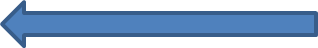 Class #Course #Section #Response to e-mails is in the order received, to be fair.If I can help, I’ll ask you to GET ONLINE and call me.  We do this over the telephone together, not in-person.  No need to come to the office; just be online and call me.No guarantee that seats offered to you will be the ones you want.  Consider adding an open seat & swapping later.  Be flexible.  Have other options, alternate plans.DON’T  FORGET  TU ID #!!!